COLEGIO EMILIA RIQUELMEGUIA DE APRENDIZAJEACTIVIDAD VIRTUAL SEMANA DEL 08 AL 12 DE JUNIOCOLEGIO EMILIA RIQUELMEGUIA DE APRENDIZAJEACTIVIDAD VIRTUAL SEMANA DEL 08 AL 12 DE JUNIOCOLEGIO EMILIA RIQUELMEGUIA DE APRENDIZAJEACTIVIDAD VIRTUAL SEMANA DEL 08 AL 12 DE JUNIO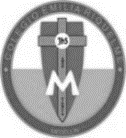 Asignatura: Ciencias NaturalesGrado:   4°Docente: Estefanía LondoñoDocente: Estefanía LondoñoMiércoles, 17 de junio del 2020   Recordemos que esta semana tendremos nuestras pruebas bimestrales. Por lo tanto, les explico nuevamente en la guía como se aplicarán: Agenda virtual: Bimestral de área (Clase virtual 12:00m)Lo siguiente no se escribe. (Durante la conexión sincrónica, tendremos un saludo especial y en clase se les enviará el Link para realizar el bimestral en formularios Google como se indicó desde rectoría. Aquellas niñas que no logren conectarse a la clase, por medio de WhatsApp se los enviaré) Nota: Realizar los bimestrales a conciencia, leyendo muy bien cada una de las preguntas. Si tienen dudas por medio de mi WhatsApp me pueden escribir.Jueves, 18 de junio del 2020   Agenda virtual:   Proyecto transversal de Bullying. (Clase virtual 12:00m)                             Buenas relaciones entre los animales domésticos. ACTIVIDAD:Responde la siguiente pregunta en tu cuaderno: ¿Cómo es posible que los animales domésticos convivan en paz? Realiza un dibujo de tu respuesta. Viernes, 19 de junio del 2020   Agenda virtual: Realización del tercer periodoPoo hoy solo realizaremos la portada.Miércoles, 17 de junio del 2020   Recordemos que esta semana tendremos nuestras pruebas bimestrales. Por lo tanto, les explico nuevamente en la guía como se aplicarán: Agenda virtual: Bimestral de área (Clase virtual 12:00m)Lo siguiente no se escribe. (Durante la conexión sincrónica, tendremos un saludo especial y en clase se les enviará el Link para realizar el bimestral en formularios Google como se indicó desde rectoría. Aquellas niñas que no logren conectarse a la clase, por medio de WhatsApp se los enviaré) Nota: Realizar los bimestrales a conciencia, leyendo muy bien cada una de las preguntas. Si tienen dudas por medio de mi WhatsApp me pueden escribir.Jueves, 18 de junio del 2020   Agenda virtual:   Proyecto transversal de Bullying. (Clase virtual 12:00m)                             Buenas relaciones entre los animales domésticos. ACTIVIDAD:Responde la siguiente pregunta en tu cuaderno: ¿Cómo es posible que los animales domésticos convivan en paz? Realiza un dibujo de tu respuesta. Viernes, 19 de junio del 2020   Agenda virtual: Realización del tercer periodoPoo hoy solo realizaremos la portada.Miércoles, 17 de junio del 2020   Recordemos que esta semana tendremos nuestras pruebas bimestrales. Por lo tanto, les explico nuevamente en la guía como se aplicarán: Agenda virtual: Bimestral de área (Clase virtual 12:00m)Lo siguiente no se escribe. (Durante la conexión sincrónica, tendremos un saludo especial y en clase se les enviará el Link para realizar el bimestral en formularios Google como se indicó desde rectoría. Aquellas niñas que no logren conectarse a la clase, por medio de WhatsApp se los enviaré) Nota: Realizar los bimestrales a conciencia, leyendo muy bien cada una de las preguntas. Si tienen dudas por medio de mi WhatsApp me pueden escribir.Jueves, 18 de junio del 2020   Agenda virtual:   Proyecto transversal de Bullying. (Clase virtual 12:00m)                             Buenas relaciones entre los animales domésticos. ACTIVIDAD:Responde la siguiente pregunta en tu cuaderno: ¿Cómo es posible que los animales domésticos convivan en paz? Realiza un dibujo de tu respuesta. Viernes, 19 de junio del 2020   Agenda virtual: Realización del tercer periodoPoo hoy solo realizaremos la portada.Miércoles, 17 de junio del 2020   Recordemos que esta semana tendremos nuestras pruebas bimestrales. Por lo tanto, les explico nuevamente en la guía como se aplicarán: Agenda virtual: Bimestral de área (Clase virtual 12:00m)Lo siguiente no se escribe. (Durante la conexión sincrónica, tendremos un saludo especial y en clase se les enviará el Link para realizar el bimestral en formularios Google como se indicó desde rectoría. Aquellas niñas que no logren conectarse a la clase, por medio de WhatsApp se los enviaré) Nota: Realizar los bimestrales a conciencia, leyendo muy bien cada una de las preguntas. Si tienen dudas por medio de mi WhatsApp me pueden escribir.Jueves, 18 de junio del 2020   Agenda virtual:   Proyecto transversal de Bullying. (Clase virtual 12:00m)                             Buenas relaciones entre los animales domésticos. ACTIVIDAD:Responde la siguiente pregunta en tu cuaderno: ¿Cómo es posible que los animales domésticos convivan en paz? Realiza un dibujo de tu respuesta. Viernes, 19 de junio del 2020   Agenda virtual: Realización del tercer periodoPoo hoy solo realizaremos la portada.